Please support your child to practise and reinforce the phonemes and graphemes we are learning in school. More information and support can be found on the Little Wandle website - https://www.littlewandlelettersandsounds.org.uk/resources/for-parents/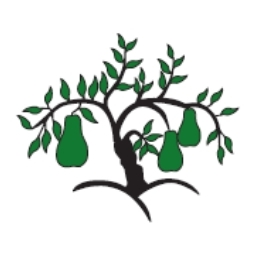 Little Wandle - Letters and Sounds EYFS Phonics Home Learning 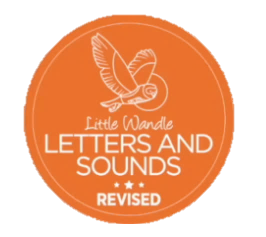 Phase 2 – Autumn 1 Week 1Phonemes we will be focusing on this week in school –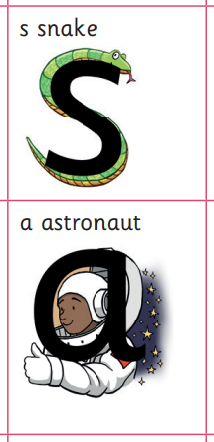 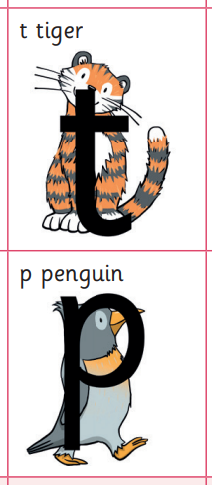 We will be learning to recognise and write the letters using the rhymes.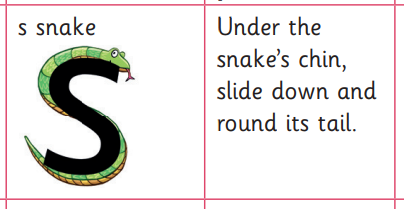 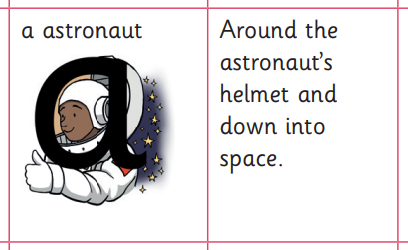 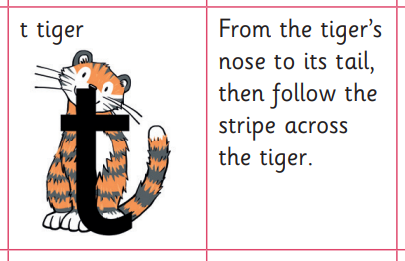 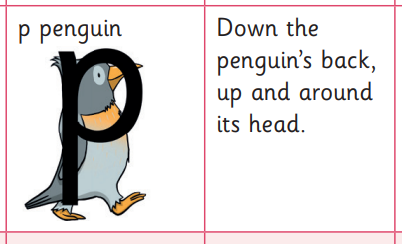 Can you match the initial sound to these pictures?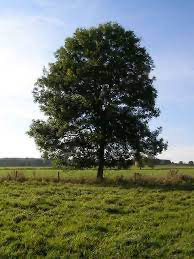 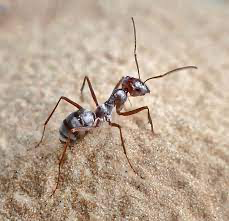 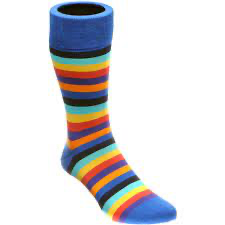 